КАК ПОСМОТРЕТЬ КВИТАНЦИЮ СТРАХОВАТЕЛЮОткрываем  Яндекс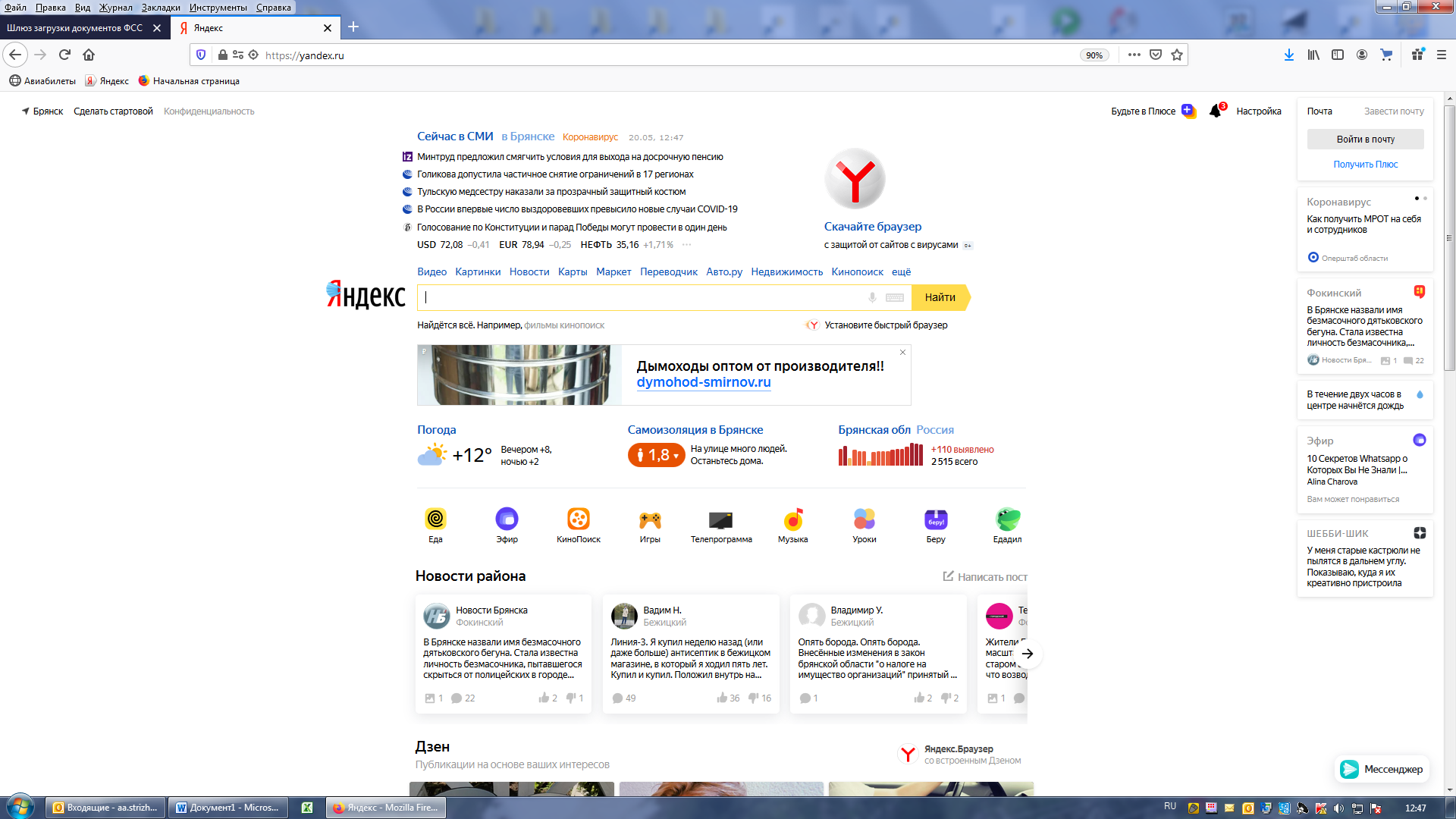 В поисковой строке пишем «шлюз загрузки документов в фсс»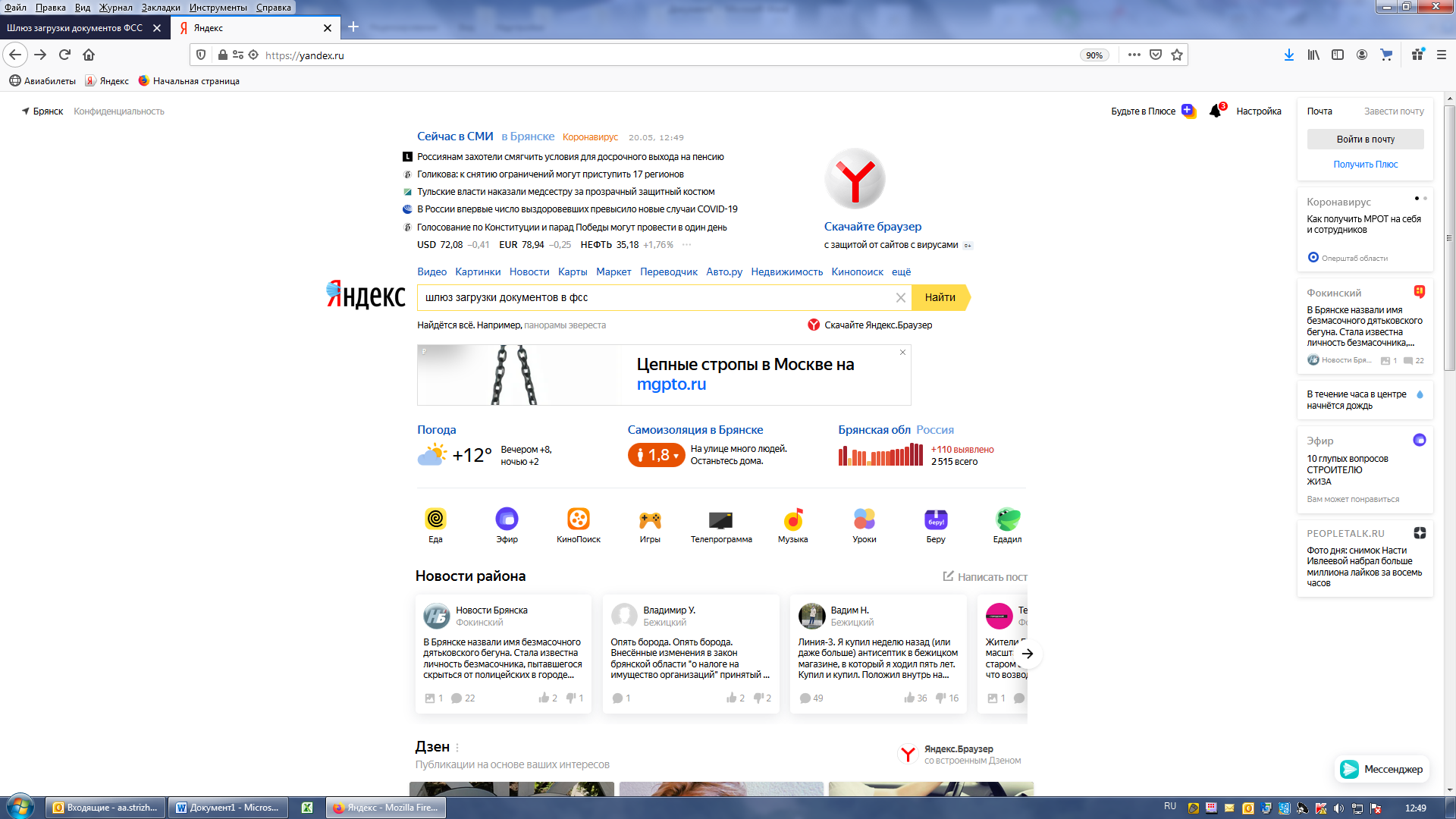 Нажимаем НАЙТИ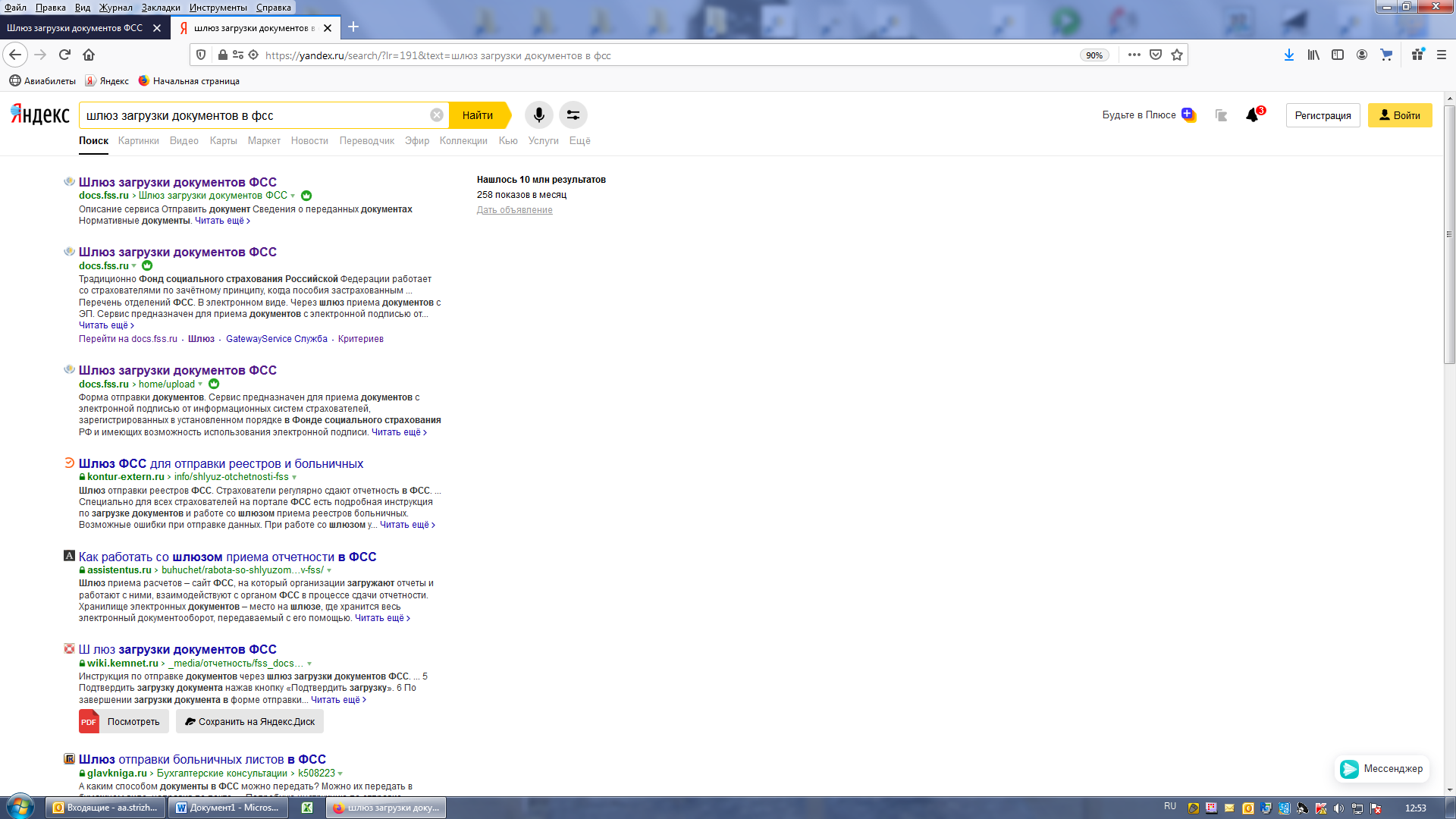 Выбираем ссылку docs.fss.ru›Шлюз загрузки документов ФСС и попадаем на ШЛЮЗ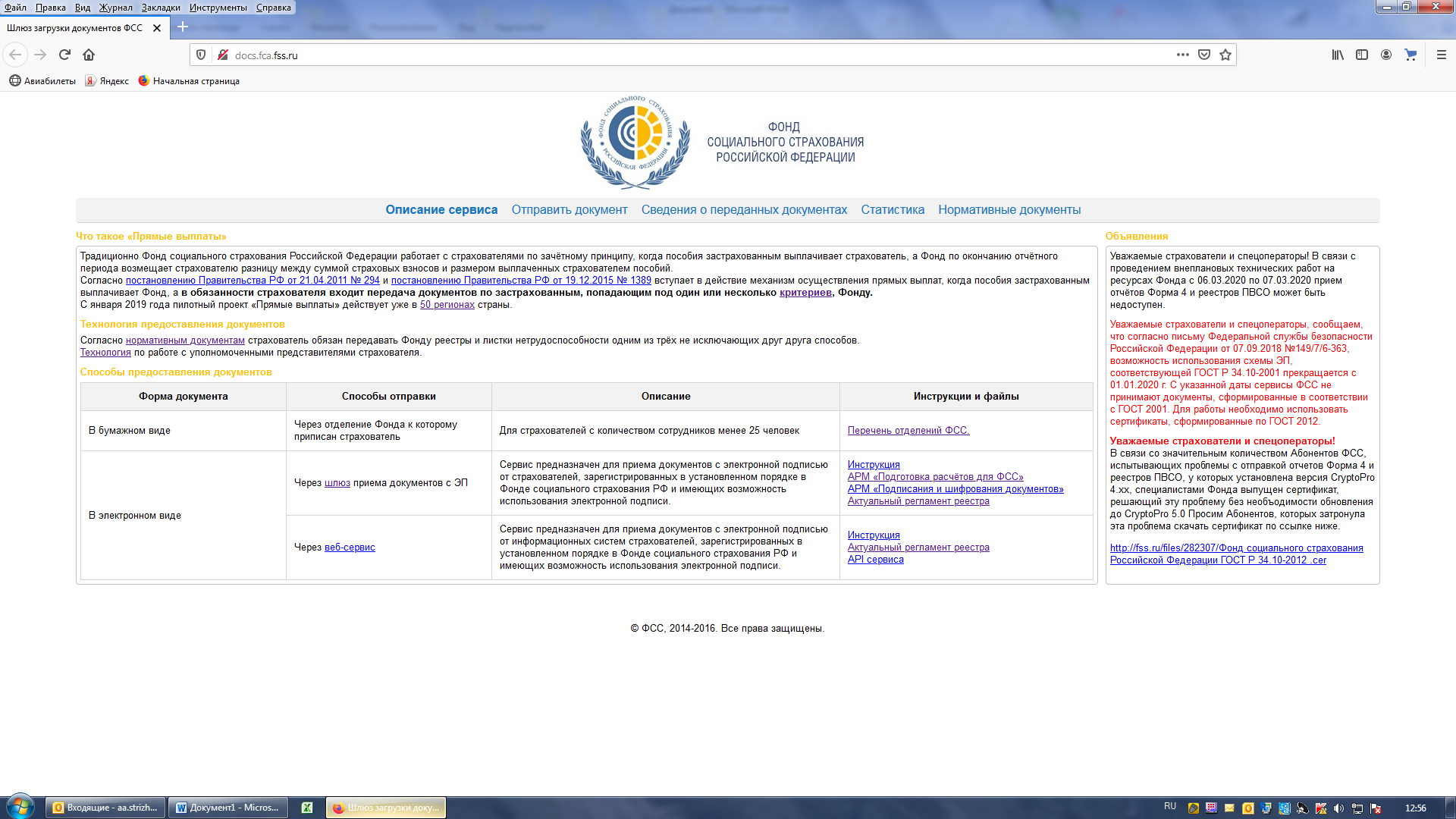 Нажимаем «Сведения о переданных документах»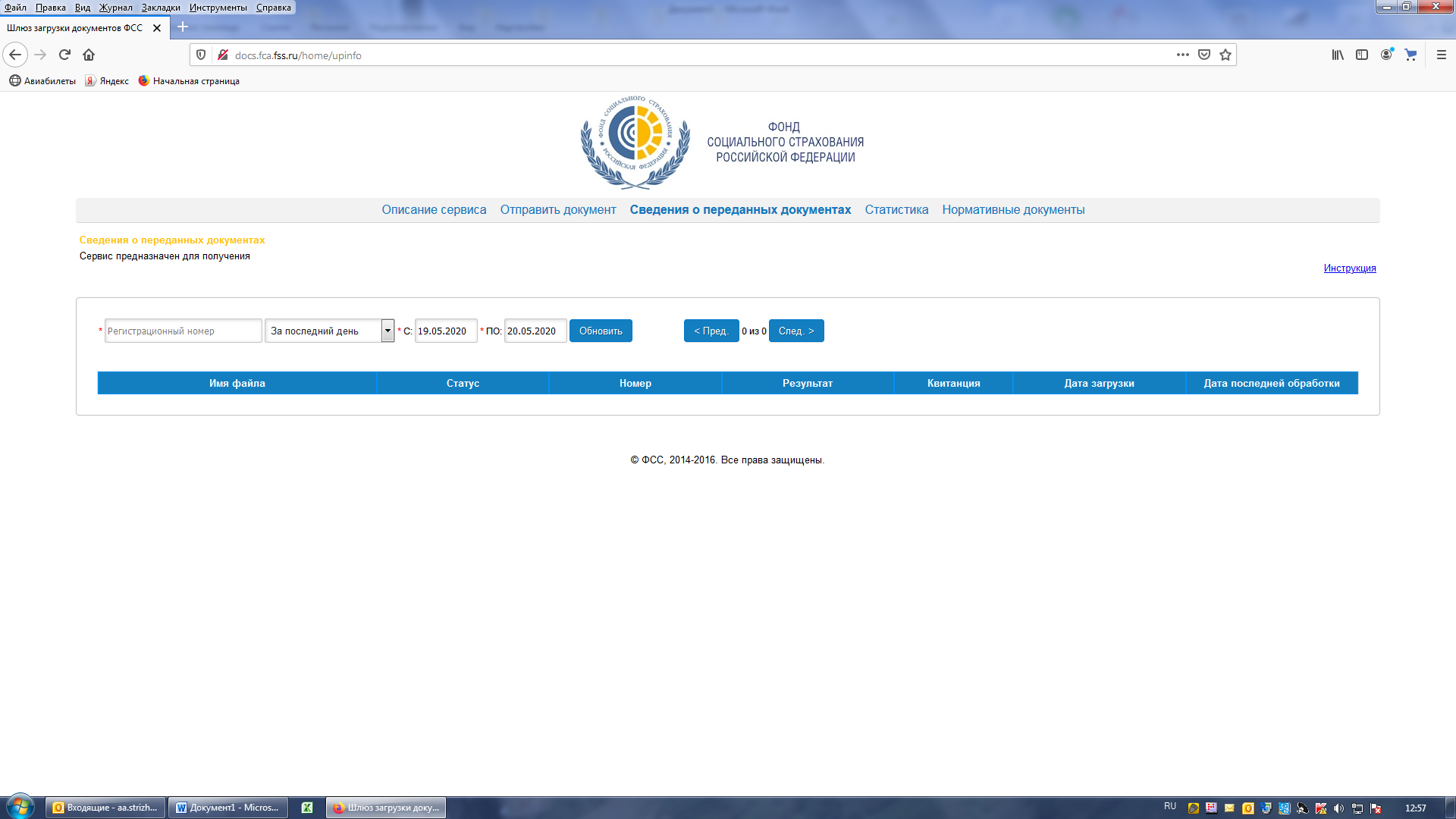 Набираем «Регистрационный номер» 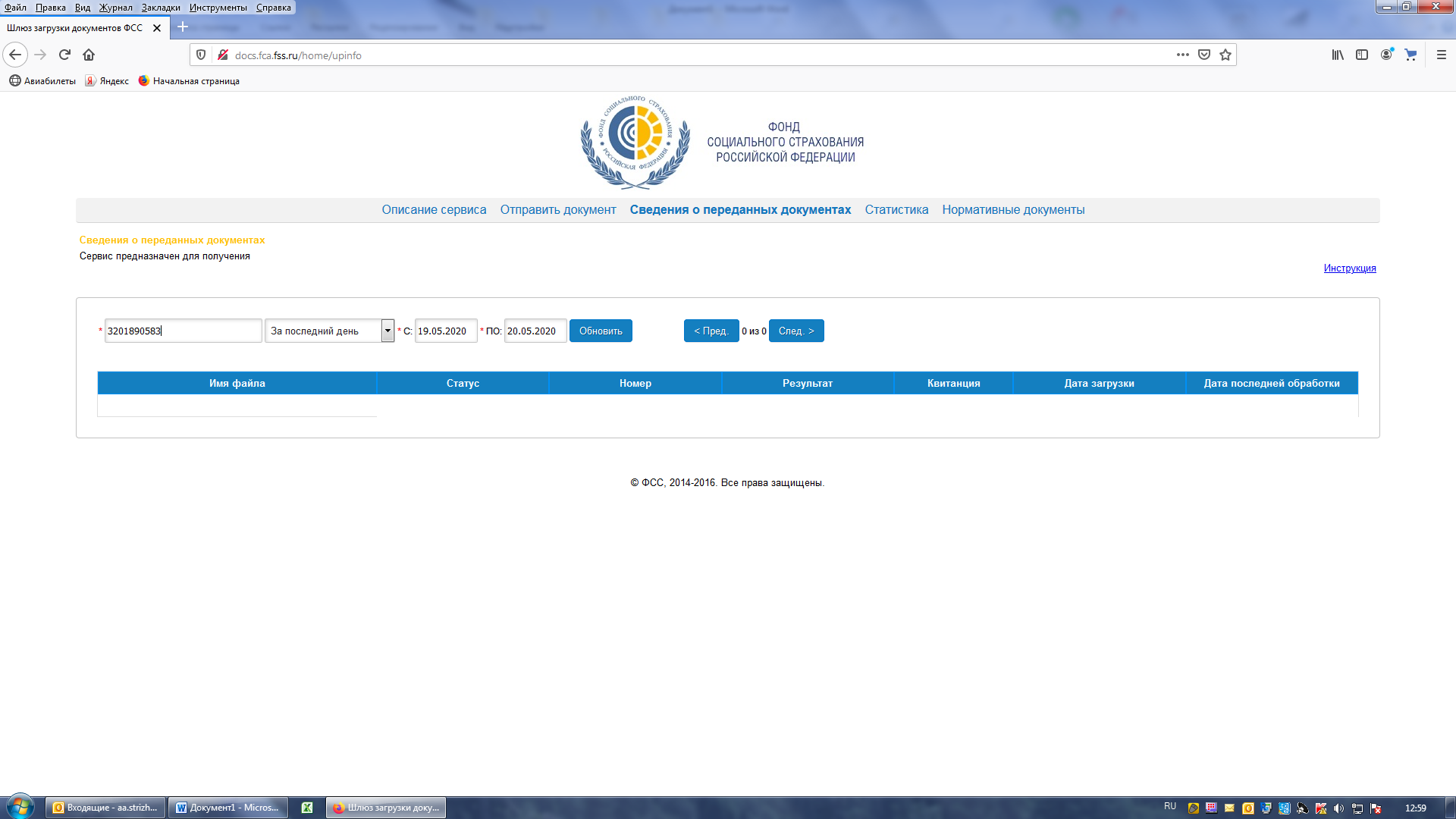 Нажимаем «Обновить»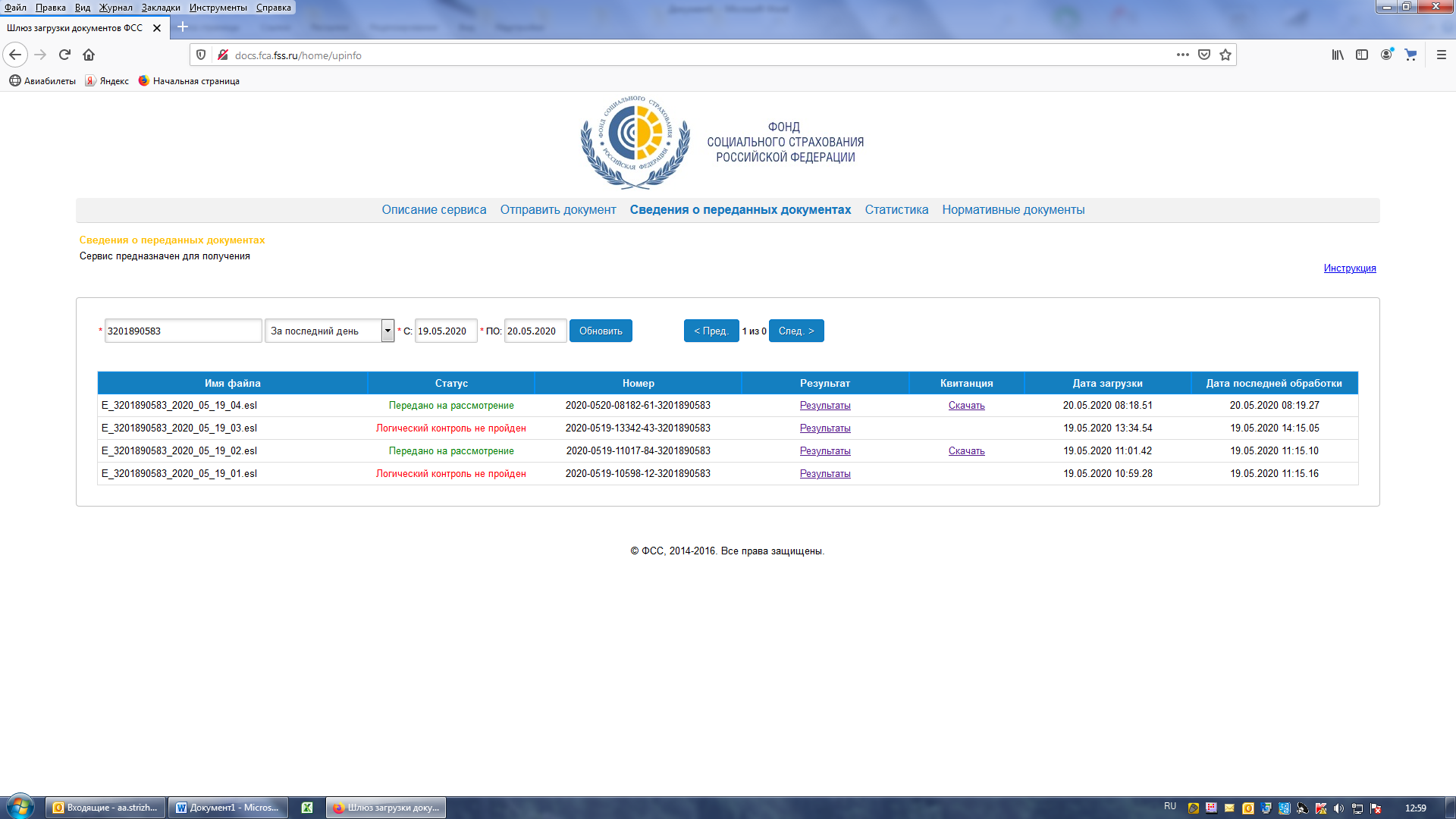 Нажимаем «Результат»  и смотрим Ошибки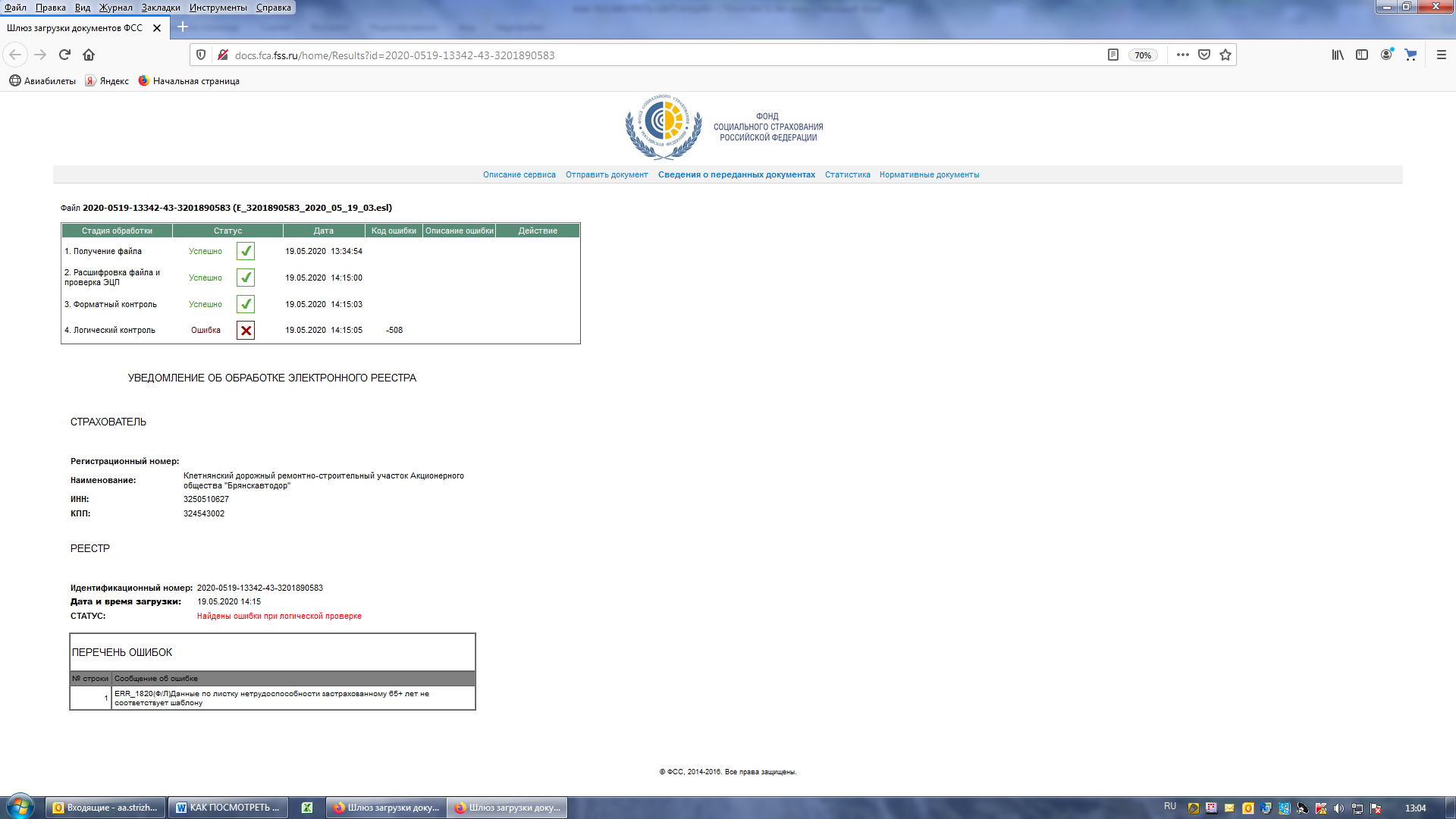 